ADDINGHAM NEIGHBOURHOOD PLAN SITE ALLOCATIONS (SHLAA3 Methodology?)Following the workshop session on 3rd March 2017 this is a short note to set out the proposed process for the Addingham Neighbourhood Plan allocation of sites for housing. The key steps are identified along with key actions.The methodology set out below is broadly based on the CBMDC Issues and Options Site Assessment Methodology.Work up and agree site appraisal template and scoring based on the work already completed (Appendix 1).Scope sites for inclusion in study within the Village Boundary – all Green Belt sites are excluded (see note 11). Initial sites will include SHLAA3 2015 potential sites without planning permission  (flesh colour shading on Figure 1); sites identified by Civic Society; and any other known sites within the Village Boundary.Ask CBMDC for comments on 3 and 4. Consult for two to three weeks.Revise 2 and 3 in light of response at 5.Publish final versions of 2 and 3.Run “call for sites” only seeking sites not in the Green Belt.Appraisal of sites identified at 4 and 8.Publish results of appraisal at same time as publishing Draft Plan for informal consultation.If you do wish to look at Green Belt sites my suggestion would be to assess these against a separate appraisal process to assess how they perform against the five purposes of Green Belt. The final site appraisal and scoring published at 7 could then be used to assess any sites considered to no longer perform a suitable Green Belt function. This work would have to identify separate parcels of Green Belt land adjoin the complete Village Boundary (see http://www.pendle.gov.uk/downloads/download/2985/green_belt_assessment for an example from Pendle). 
Figure 1. SHLAA3 2015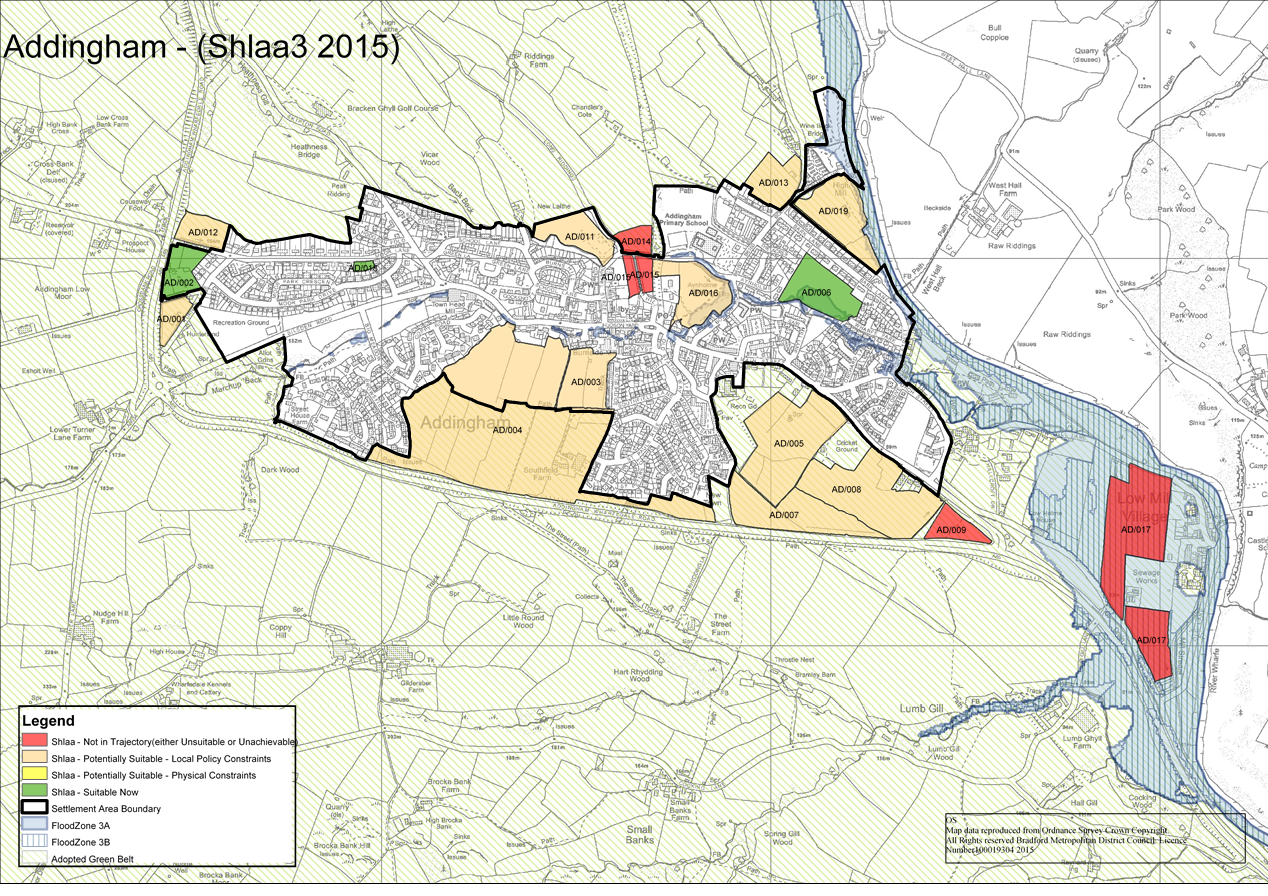 Appendix 1SITE REFERENCE/LOCATION                                      BASIC SITE INFORMATION(A)  INITIAL SCREENING OUT OF SITES (ref BMDC  Stage 3)(B) GROUPING & PRIORITISING REMAINING SITES (ref BMDC Stage 4)Core Strategic Policy SC5(C)   BRADFORD COUNCIL SITE ASSESSMENT METHODOLOGY – TECHNICAL APPRAISAL OF SITES – SUITABILITY [ref BMDC Stage 5](C)  NATIONAL AND LOCAL POLICIES/PRIORITIES -  NPPF AND BRADFORD CORE STRATEGY(D)  ACHIEVABILITY Physical ConstraintsCurrent Policy Constraints (eg would require Greenbelt Release/ Village Green Space designation)Development ViabilityTimeframe for developmentCONCLUSION                                            DEVELOPMENT ACCEPTABLE ?                                               N0. OF DWELLINGS                                                 YES   □  NO   □                                                                                            Site NameBMDC SHLAA RefSite AddressSite Area (hectares)Flood Zone (rivers & seas)Flood Zone (surface water)Site capacity (no. units)Existing UseBrownfield/Greenfield %RUDP Village Green SpaceSite located in Conservation AreaSite located in Green BeltSite DescriptionAVAILABILITY:The land is available for development (i.e. the landowner/developer is willing to sell/develop the land).(NB If in the BMDC SHLAA then it is assumed available unless it is known otherwise)Yes/No/UnknownSITE WHOLLY IN FLOOD ZONE 3bYes/No/UnknownPriority 1:  Re-use of deliverable & developable previously developed land & buildings within settlementsPriority 2: Mixed green field/brownfield sites within settlementsPriority 3: Greenfield sites within settlementsPriority 4: Local green belt releases to the built up areas of settlementsREDAMBER 1AMBER 2GREENNOTESHIGHWAYS/ACCESSDRAINAGE/FLOOD RISKHERITAGE IMPACTWILDLIFE/ECOLOGICALIMPACTTREES/WOODLANDSLANDSCAPE IMPACTOPEN SPACE/GREENINFRASTRUCTUREPOLICY/PRIORITYNOTESEncourage/prioritise use of Previously Developed Land NPPF/ BMDC Policy SC5 (use this policy to sift sites)Protect Green Belt (unless “exceptional circumstances”)NPPF/BMDC Policy SC7Prioritise use of land with least environmental/amenity value ?Protect the South Pennine Moors SPA & SCA & their zone of influence (Zone B)BMDC Policy SC8